
ประกาศจังหวัดชลบุรี
เรื่อง ประกาศผู้ชนะการเสนอราคา จ้างซ่อมเปลี่ยนอะไหล่ระบบท่อลมรับ-ส่ง สิ่งส่งตรวจทางการแพทย์
จำนวน ๒ รายการ โดยวิธีเฉพาะเจาะจง
--------------------------------------------------------------------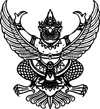                ตามที่ จังหวัดชลบุรี โดยโรงพยาบาลพนัสนิคม ได้มีโครงการ จ้างซ่อมเปลี่ยนอะไหล่ระบบท่อลมรับ-ส่ง สิ่งส่งตรวจทางการแพทย์ จำนวน ๒ รายการ โดยวิธีเฉพาะเจาะจง  นั้น
               ๑. Bend light grey, NW๑๑๐, R๖๕๐ ท่อโค้ง ๑๑๐ จำนวน ๑ ชิ้น/piece ผู้ได้รับการคัดเลือก ได้แก่ บริษัท โอลิมเปียไทย จำกัด (ขายส่ง,ขายปลีก,ให้บริการ) โดยเสนอราคา เป็นเงินทั้งสิ้น ๖,๔๒๐.๐๐ บาท 
(หกพันสี่ร้อยยี่สิบบาทถ้วน) รวมภาษีมูลค่าเพิ่มและภาษีอื่น ค่าขนส่ง ค่าจดทะเบียน และค่าใช้จ่ายอื่นๆ ทั้งปวง
               ๒. CONNECTION SLEEVE ๑๑๐MM ข้อต่อตรง ๑๑๐ จำนวน ๒ ชิ้น/piece ผู้ได้รับการคัดเลือก ได้แก่ บริษัท โอลิมเปียไทย จำกัด (ขายส่ง,ขายปลีก,ให้บริการ) โดยเสนอราคา เป็นเงินทั้งสิ้น ๑,๓๙๑.๐๐ บาท 
(หนึ่งพันสามร้อยเก้าสิบเอ็ดบาทถ้วน) รวมภาษีมูลค่าเพิ่มและภาษีอื่น ค่าขนส่ง ค่าจดทะเบียน และค่าใช้จ่ายอื่นๆ
ทั้งปวง
                                                                     ประกาศ ณ วันที่  ๒๔ เมษายน พ.ศ. ๒๕๖๗                                                                                  ขนิษฐา เจริญขจรชัย                                                                               (นางขนิษฐา เจริญขจรชัย)                                                                          ผู้อำนวยการโรงพยาบาลพนัสนิคม                                                                    ปฏิบัติราชการแทนผู้ว่าราชการจังหวัดชลบุรี